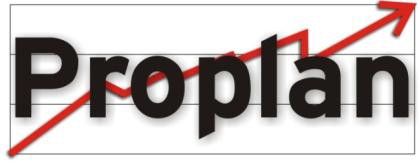 Distribuição da Matriz de Custeio por Unidade Acadêmica – 2015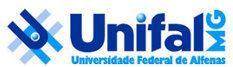 Matriz 2014Matriz 2014Matriz 2015 Matriz 2015 Matriz 2015 com contingenciamentoMatriz 2015 com contingenciamentoUnidades Acadêmicas   1.617.000,00 70,00% 1.697.850,00 70,00% 1.387.786,64 67,94%Administração      346.500,00 15,00%     363.825,00 15,00% 327.442,50 16,03%Reserva Técnica      346.500,00 15,00%     363.825,00 15,00% 327.442,50 16,03%   2.310.000,00 100,00% 2.425.500,00 100,00% 2.042.671,64 100,00%Dados da MatrizDados da MatrizDados da MatrizDados da MatrizDados da MatrizDados da MatrizDados da MatrizDados da Matriz Valor com Contingenciamento  Valor com Contingenciamento  Valor com Contingenciamento Unidade AcadêmicaAE 2014 (Base 2013)AE 2015      (Base 2014)Variação (2015/2014)Valor 2014Valor Original 2015Valor Reajustado 2015Variação (2015/2014)Valor a ser DistribuídoCusteio (90%)Capital (50%)EE363,40372,732,5755.254,7361.207,8461.207,8410,7755.087,0555.087,05FCF865,23935,998,18163.280,36153.704,02163.280,360,00140.421,11132.257,098.164,02FN242,16161,17-33,4541.028,3526.466,4027.789,72-32,2725.010,7525.010,75FAO1.645,091.106,96-32,71250.690,17181.779,99190.868,99-23,86171.782,09171.782,09ICT2.126,002.266,006,59323.255,71372.113,64372.113,6415,11294.902,28244.902,2850.000,00ICB1.419,331.419,15-0,01225.827,82233.047,99233.047,993,20209.743,19209.743,19ICN837,86788,05-5,95150.467,43129.410,33150.467,430,00135.420,69135.420,69IQ466,43528,5413,3283.402,4086.794,3486.794,344,0767.699,5954.680,4413.019,15ICEX823,37880,866,98140.264,78144.652,15144.652,153,1376.826,089.000,0067.826,08ICHL998,871.010,181,13153.285,81165.887,41165.887,418,22110.943,7063.000,0047.943,70ICSA847,00869,502,66128.785,32142.785,88142.785,8810,8799.950,1264.253,6535.696,47Total10.634,7410.339,12-2,781.715.542,871.697.850,001.738.895,761,361.387.786,641.165.137,22222.649,42